MŠ Horní Rybníky, Horní Rybníky 29, 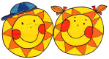 549 41 Zábrodí, příspěvková organizaceSrdečně zveme rodiče s dětmi naDen otevřených dveří MŠDatum: 4. 5. 2022Čas:  9,30 – 11,30 hod., 14,00 – 15,30 hod.                    Bc. Petra Dlauhoweská	    	              ředitelka školy